Схема расположения земельного участка, в отношении которого подготовлен проект решения о предоставлении Мустафаеву Эльшану Ширин оглы разрешения 
на условно разрешенный вид использования «объекты дорожного сервиса (код – 4.9.1)» 
в отношении земельного участка с кадастровым номером 24:50:0700250:3666, расположенного в территориальной зоне смешанной общественно-деловой 
и среднеэтажной жилой застройки (СОДЖ-1) по адресу: город Красноярск, улица 60 лет Октября, земельный участок 94 б, с целью размещения объектов дорожного сервиса (код – 4.9.1).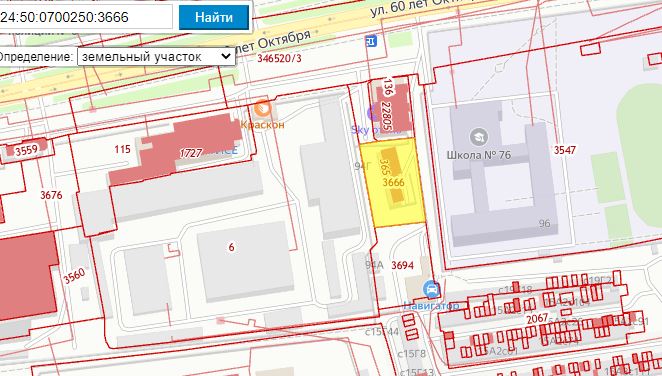 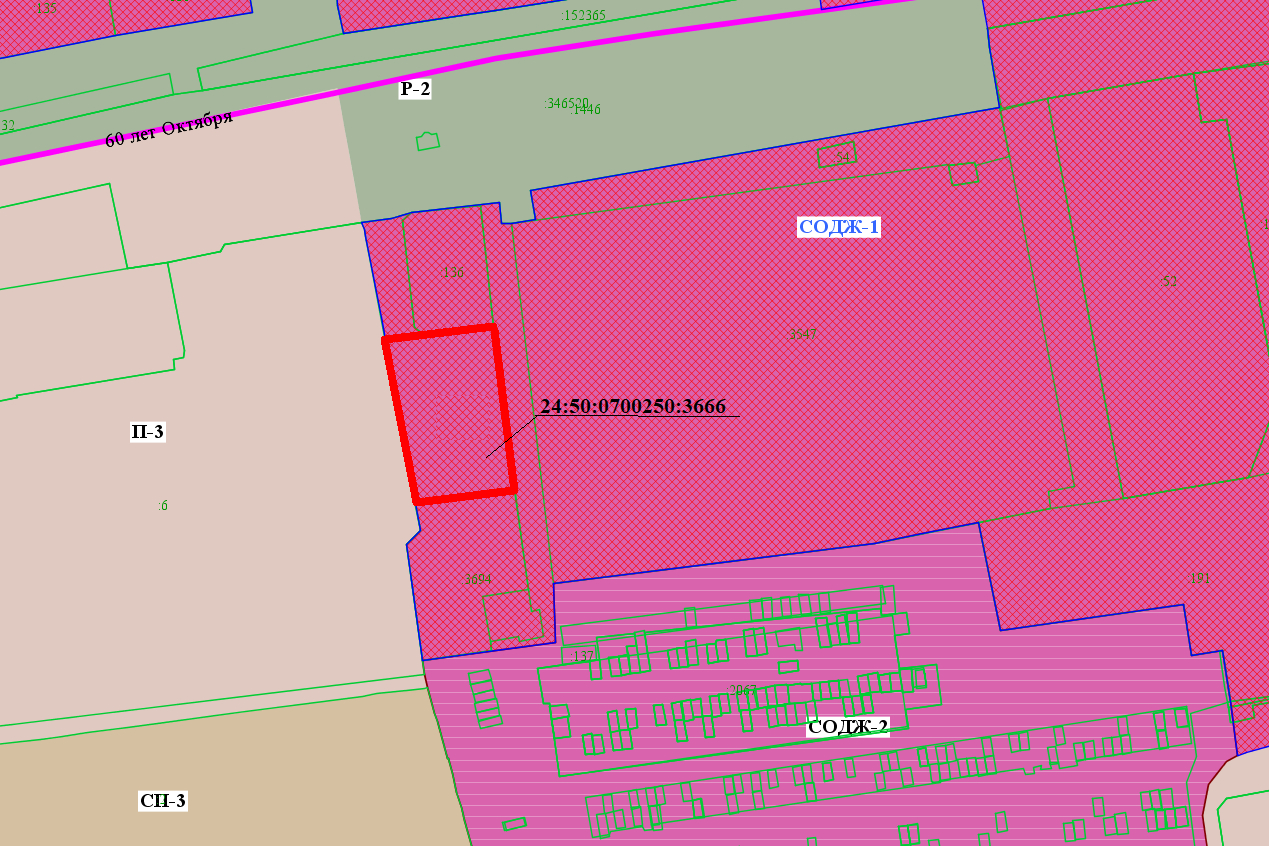  - граница земельного участка  с кадастровым номером 24:50:0700250:3666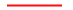  - граница зоны смешанной общественно-деловой и многоэтажной жилой застройки (СОДЖ-1)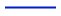 